	Prolaz Otokara Keršovanija 1, 52000 PAZINTel. 052 622-519   e-mail: info@vrtic-olgaban-pazin.hr  OIB: 05017253133ZAPISNIK         sa 7. sjednice Upravnog vijeća Dječjeg vrtića “Olga Ban” Pazin održane u ponedjeljak, 3. travnja 2023. s početkom u 16,20 sati u Matičnom vrtiću u Pazinu, ul. 154. brigde hrvatske vojske 5Prisutni članovi Upravnog vijeća:Edi Belac, predsjednikBarbara Širol Aleksić, članicaEmina Trošt, članicaRenata Demark, članicaOdsutna:  Patricia Antolović Ostali prisutni:Vesna Rusijan, ravnateljicaOrnela Radolović, voditeljica računovodstvaGabrijela Krizmanić, tajnica i  zapisničarka na sjedniciSjednicu otvara predsjednik, g. Edi Belac, pozdravlja sve prisutne, utvrđuje da postoji kvorum za pravovaljano donošenje odluka i predlaže dnevni red sjednice.DNEVNI RED:Verifikacija zapisnika sa 6. sjednice Upravnog vijeća Donošenje Pravilnika o postupku i mjerilima upisa djece u Dječji vrtić Olga Ban Pazin Razmatranje i usvajanje Izvještaja o izvršenju Financijskog plana  za 2022. godinuOdluka o ustupanju zgrade Vrtića u ul. Družbe sv. Ćirila i Metoda 1Donošenje odluke po objavljenom natječaju za odgojiteljicu na određeno vrijeme s punim radnim vremenom do povratka radnica na rad (m/ž) – 2 izvršiteljice Donošenje odluke po objavljenom natječaju za odgojiteljicu na određeno vrijeme s punim radnim vremenom do kraja pedagoške 2022./2023. godine (m/ž) – 1 izvršiteljica (Cer.) Donošenje odluke po objavljenom natječaju za voditelja programa sportskih aktivnosti na pola radnog vremena do 31. kolovoza 2023. godine.Donošenje odluke po objavljenom natječaju za spremačicu na neodređeno vrijeme s pola radnog vremena (Kar.) (m/ž) – 1 izvršiteljica Donošenje odluke po objavljenom natječaju za pomoćnicu za djecu s teškoćama s pola radnog vremena na određeno vrijeme do kraja pedagoške 2022./2023. godine – 1 izvršiteljica (m/ž) (Kar.) Donošenje odluke o objavi natječaja za spremačicu na određeno vrijeme radi zamjene (L. K.)  Donošenje odluke o objavi natječaja za administrativno-računovodstvenu radnicu na određeno vrijeme s pola radnog vremena radi zamjene (m/ž)Razmatranje Obavijesti ravnateljice Vesne Rusijan o odlasku u mirovinu i dogovaranje daljnjih postupanjaRaznoJednoglasno se prihvaća dnevni red sjednice.Ad.1.) Verifikacija zapisnika sa 6. sjednice Upravnog vijeća održane 7. ožujka 2023.Jednoglasno s četiri glasa „ZA“ verificiran je zapisnik sa 6. sjednice Upravnog vijeća od 7. ožujka 2023.Ad. 2.) Donošenje Pravilnika o postupku i mjerilima upisa djece u Dječji vrtić Olga Ban Pazin Izvjestitelj: Edi Belac, predsjednikJednoglasno s četiri glasa „ZA“ donosi se Pravilnik o mjerilima i postupku upisa djece u Dječji vrtić Olga Ban Pazin. Pravilnik će se objaviti u Sl. novinama Grada PazinaAd.3.) Razmatranje i usvajanje Izvještaja o izvršenju Financijskog plana  za 2022. godinuIzvjestiteljice: Vesna Rusijan i Ornela RadolovićJednoglasno s četiri glasa „ZA“ usvaja se Izvještaj o izvršenju Financijskog plana za 2022. godinu. Izvještaj će se proslijediti Gradskom vijeću Grada Pazina na daljnje postupanje.Odluka o raspodjeli rezultata za 2022. godinu donijet će se na jednoj od idućih sjednica. 4.)  Odluka o ustupanju zgrade Vrtića u ul. Družbe sv. Ćirila i Metoda 1Izvjestiteljice: Vesna Rusijan Nakon kraće rasprave jednoglasno s četiri glasa „ZA“ donosi se Odluka o ustupanju  zgrade u ul. Družbe sv. Ćirila i Metoda 1 u PazinuZgrada Dječjeg vrtića „Olga Ban“ Pazin u ul. Družbe sv. Ćirila i Metoda 1 koja se do 22. travnja 2021. koristila za obavljanje dijela djelatnosti Dječjeg vrtića „Olga Ban“ Pazin, ustupa se Gradu Pazinu na daljnje postupanje.Sve potrebne radnje vezane za primopredaju prostora Gradu Pazinu obavit će Ravnateljica Dječjeg vrtića „Olga Ban“ Pazin ili po njoj opunomoćena osoba.Ad.5.) Donošenje odluke po objavljenom natječaju za odgojiteljicu na određeno vrijeme s punim radnim vremenom do povratka radnica na rad (m/ž) – 2 izvršiteljice Izvjestiteljica: Vesna RusijanJednoglasno s četiri glasa „ZA“ na mjesto odgojiteljice Nine Paladin prima se Katarina Udović, a na mjesto zamjene za Anamariju Ivančić prima se Viktorija Paškvalić, nestručna zamjena (na rok najdulje na pet mjeseci) Ad. 6.) Donošenje odluke po objavljenom natječaju za odgojiteljicu na određeno vrijeme s punim radnim vremenom do kraja pedagoške 2022./2023. godine (m/ž) – 1 izvršiteljica (Cer.) Izvjestiteljica: Vesna RusijanJednoglasno s četiri glasa „ZA“ donosi se odluka o da se na mjesto odgojiteljice na rok do 31. kolovoza 2023. primi ANA GUBIĆ.Ad.7.) Donošenje odluke po objavljenom natječaju za voditelja programa sportskih aktivnosti na pola radnog vremena do 31. kolovoza 2023. godine.Izvjestiteljica: Vesna RusijanJednoglasno s četiri glasa „ZA“ donosi se odluka o ne davanju suglasnost za zapošljavanje voditelja program sportskih aktivnosti na pola radnog vremena i donošenje odluke o ponovnoj objavi natječaja.Ad.8.) Donošenje odluke po objavljenom natječaju za spremačicu na neodređeno vrijeme s pola radnog vremena (Kar.) (m/ž) – 1 izvršiteljica Izvjestiteljica: Vesna RusijanJednoglasno s  četiri glasa „ZA“ donosi se odluka o zasnivanju radnog odnosa na neodređeno vrijeme s pola radnog vremena s LINOM KRNJUS iz Pazin.Ad. 9.) Donošenje odluke po objavljenom natječaju za pomoćnicu za djecu s teškoćama s pola radnog vremena na određeno vrijeme do kraja pedagoške 2022./2023. godine – 1 izvršiteljica (m/ž) (Kar.) Izvjestiteljica: Vesna RusijanJednoglasno s  četiri glasa „ZA“ donosi se odluka o zasnivanju radnog odnosa na određeno vrijeme s pola radnog vremena s DORIOM STANKOVIĆ iz Pazin.Ad.10.) Donošenje odluke o objavi natječaja za spremačicu na određeno vrijeme radi zamjene (L. K.)  Izvjestiteljica: Vesna RusijanJednoglasno s četiri glasa „ZA“ donosi se odluka o objavi natječaja za spremačicu na određeno vrijeme radi zamjene za Loretu Krnjus najdulje do povratka radnice na rad.Ad. 11.) Donošenje odluke o objavi natječaja za administrativno-računovodstvenu radnicu na određeno vrijeme s pola radnog vremena radi zamjene (m/ž)Izvjestiteljica: Vesna RusijanJednoglasno s četiri glasa „ZA“ donosi se odluka o objavi natječaja za administrativno-računovodstvenu radnicu na pola radnog vremena na određeno vrijeme.Ad. 12.) Razmatranje Obavijesti ravnateljice Vesne Rusijan o odlasku u mirovinu i dogovaranje daljnjih postupanjaČlanovi Vijeća su obavijest ravnateljice, da s 1. rujnom 2023. odlazi u mirovinu, primili na znanje. Također su primili na znanje činjenicu da prethodno treba donijeti Izmjene i dopune Statuta Vrtića.Predsjednik traži da se za iduću sjednicu Upravnog vijeća, koja se planira održati 17. travnja 2023. godine, izradi hodogram postupaka i potrebnih radnji vezano za objavu natječaja, izbor i imenovanje Ravnatelja/ice za naredni mandat od 5 godina. Sjednica je završila u 18 sati.UPRAVNO VIJEĆEDJEČJEG VRTIĆA „OLGA BAN“ PAZIN   Zapisničarka: 				   	                             Predsjednik: Gabrijela Krizmanić					     		    Edi Belac, v.r.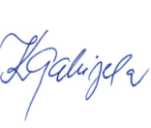 